Звіт про проведення тижня педагогічної майстерностівчителя трудового навчання Піті О.С.Згідно з річним планом в спеціальній школі  з 25 вересня по 29 вересня 2023/2024 навчального року  проходив тиждень педагогічної майстерності вчителя трудового навчання Піті О.С.25 вересня відбулось відкриття тижня трудового навчання і технологій. В рамках тижня відбулися заходи, в яких взяли участь усі учні школи. У ході заходів  діти мали змогу продемонструвати свої уміння та здібності. 26 вересня  учні 5-6 класів розгадували загадки про професії. Метою уроку було дати дітям більше інформації про професії. Наголосити, що всі професії важливі і потрібні.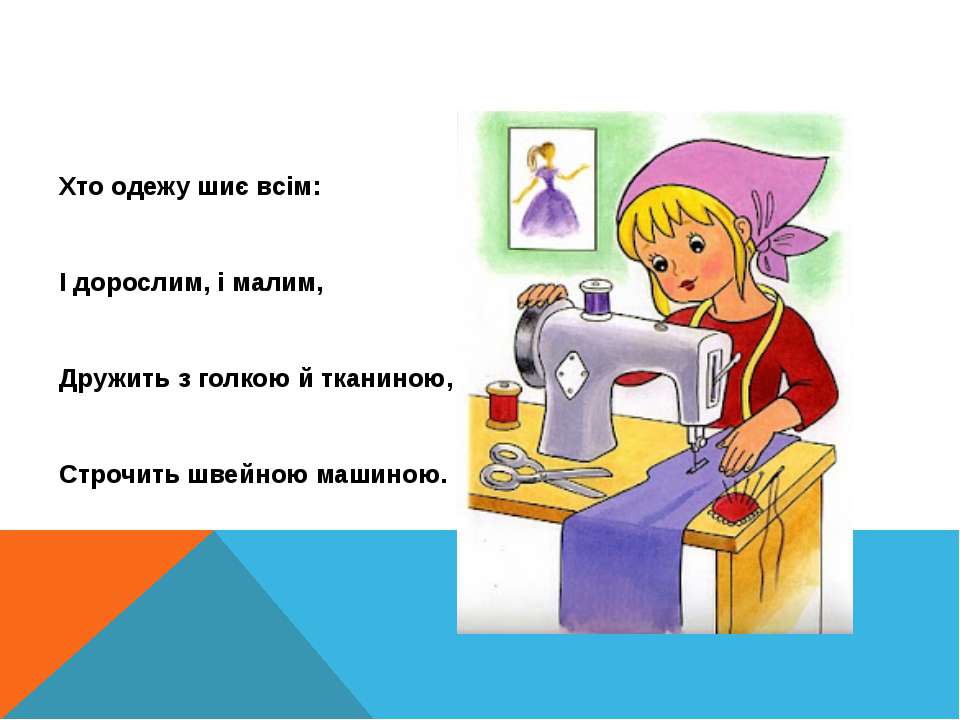 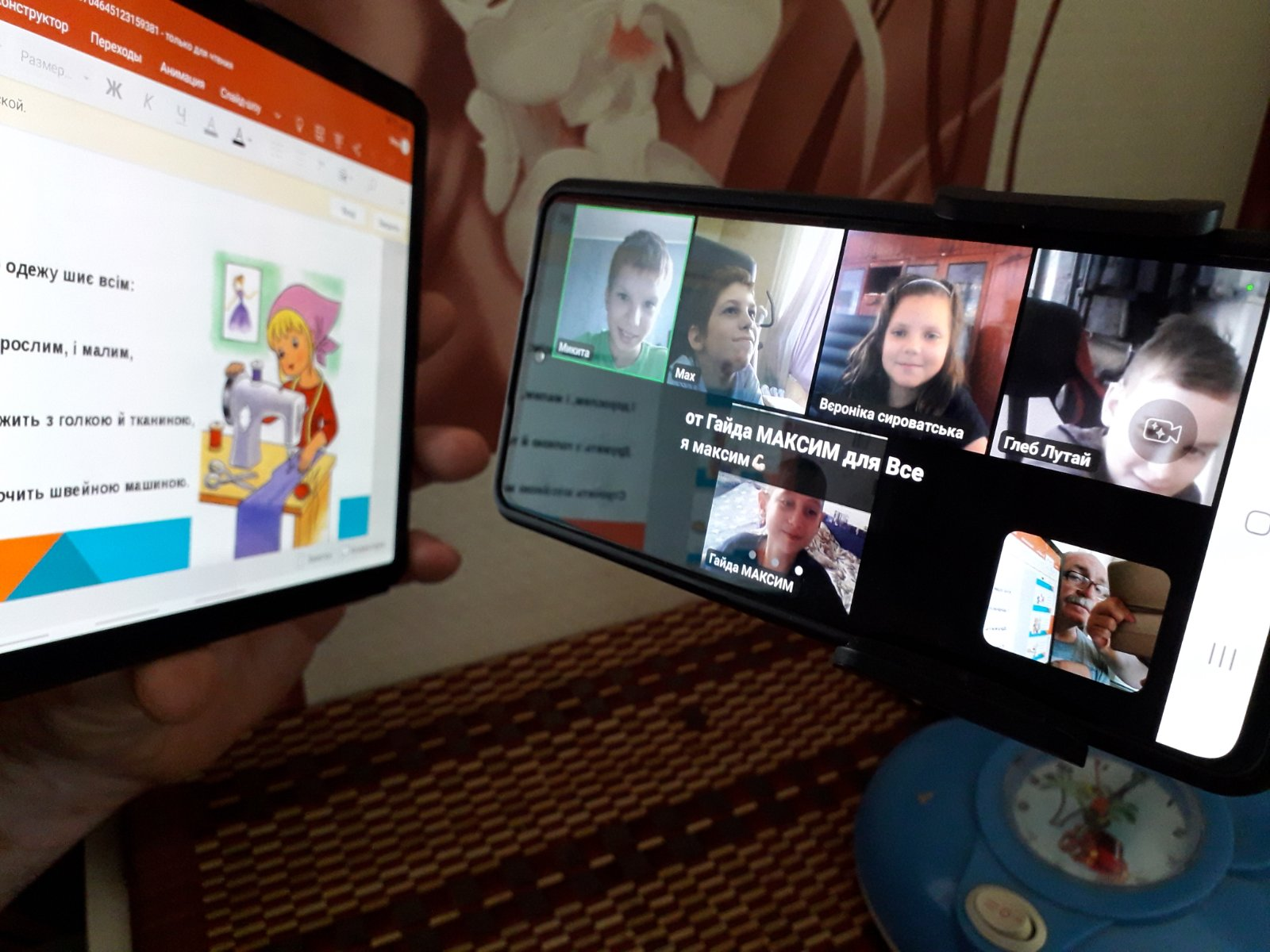 27 вересня учні старших класів переглянули презентацію про виникнення та походження їхньої  популярної одежі  «Джинсовий стиль». 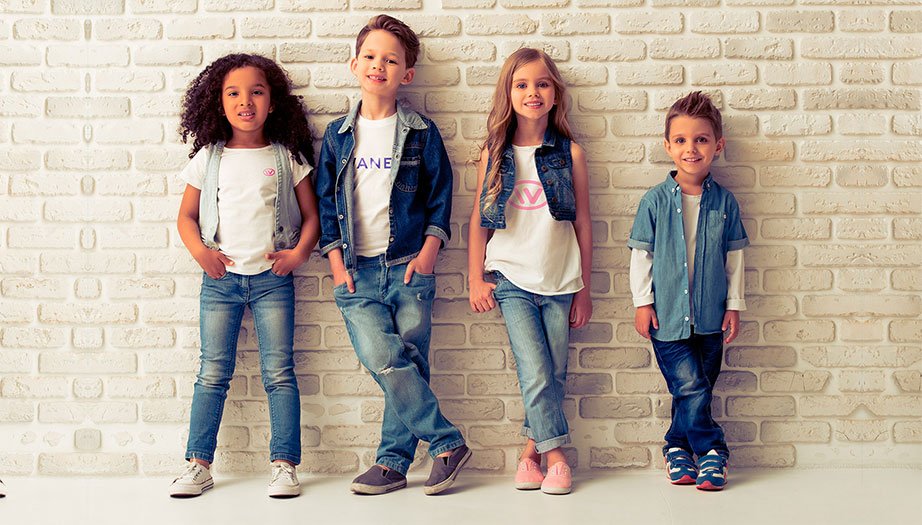 28 вересня  вчителем проведено майстер-клас з виготовлення браслетів-оберегів для воїнів ЗСУ в кольорах прапору України. Мета заняття: виховання в учнів патріотизму, любові до України; розвивати повагу, гордість та шанобливе ставлення до українських воїнів. 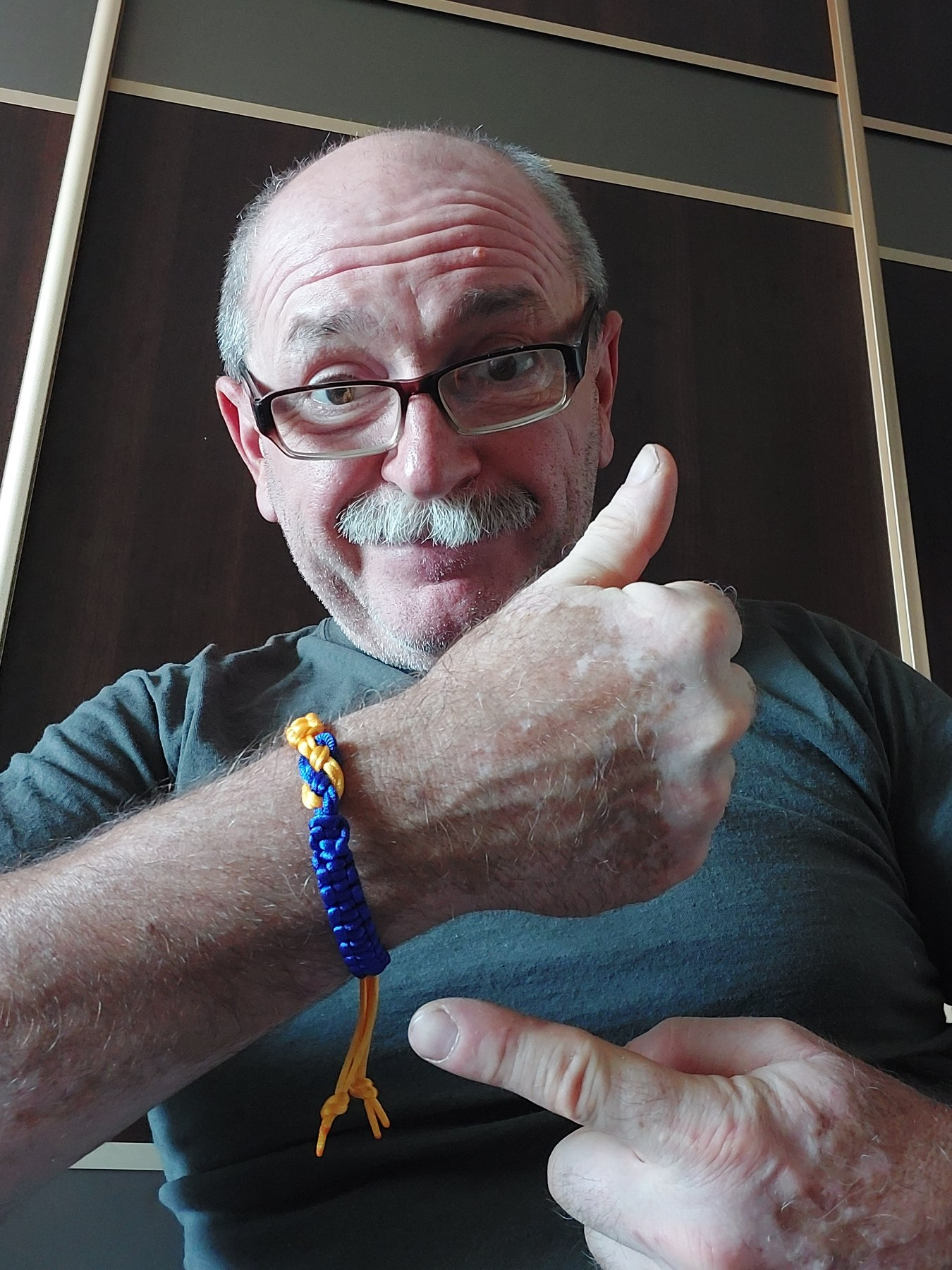 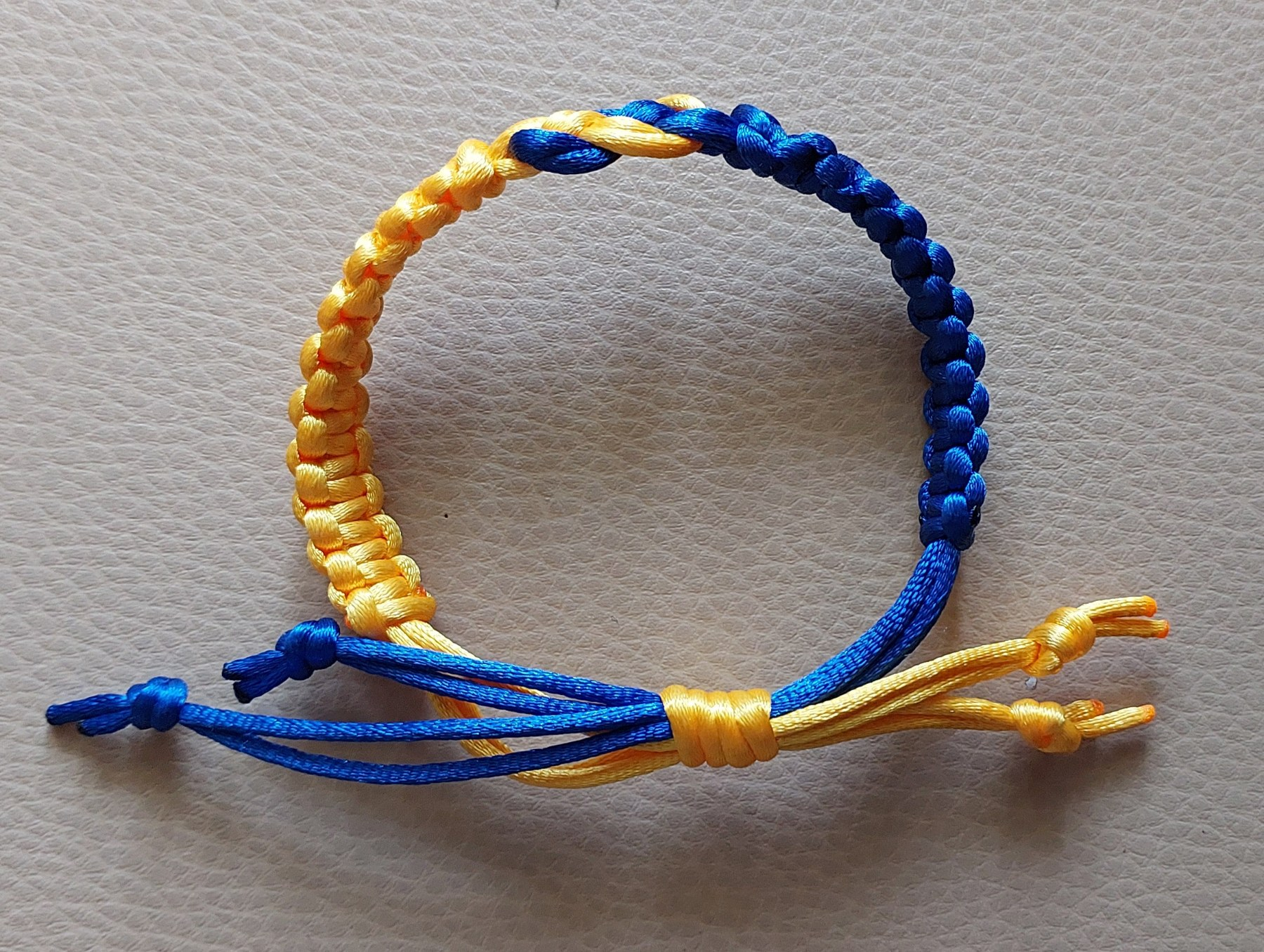 29 вересня відбулась виставка  дитячих творчих робіт. Сироватська  Вєроніка 5-А клас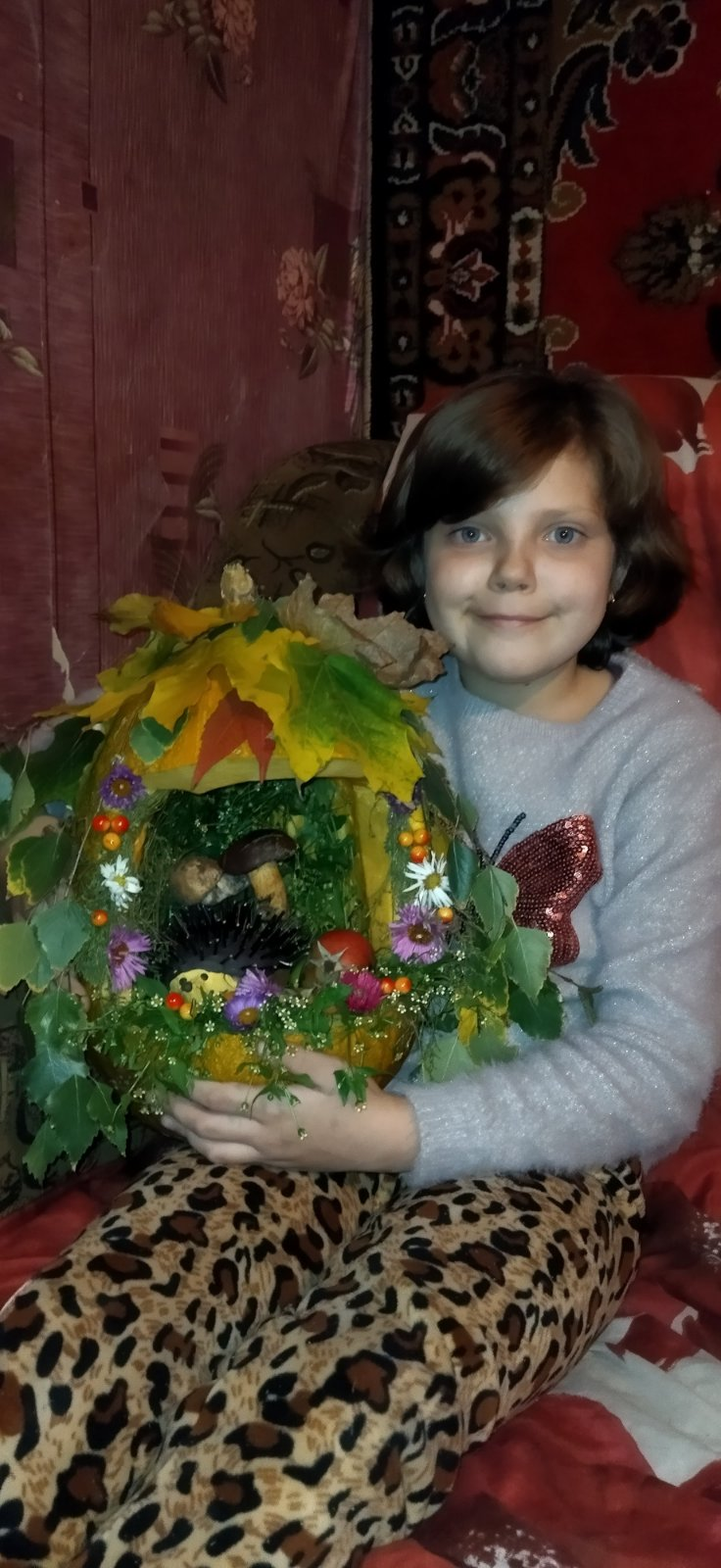  Воловик Микита 5-А клас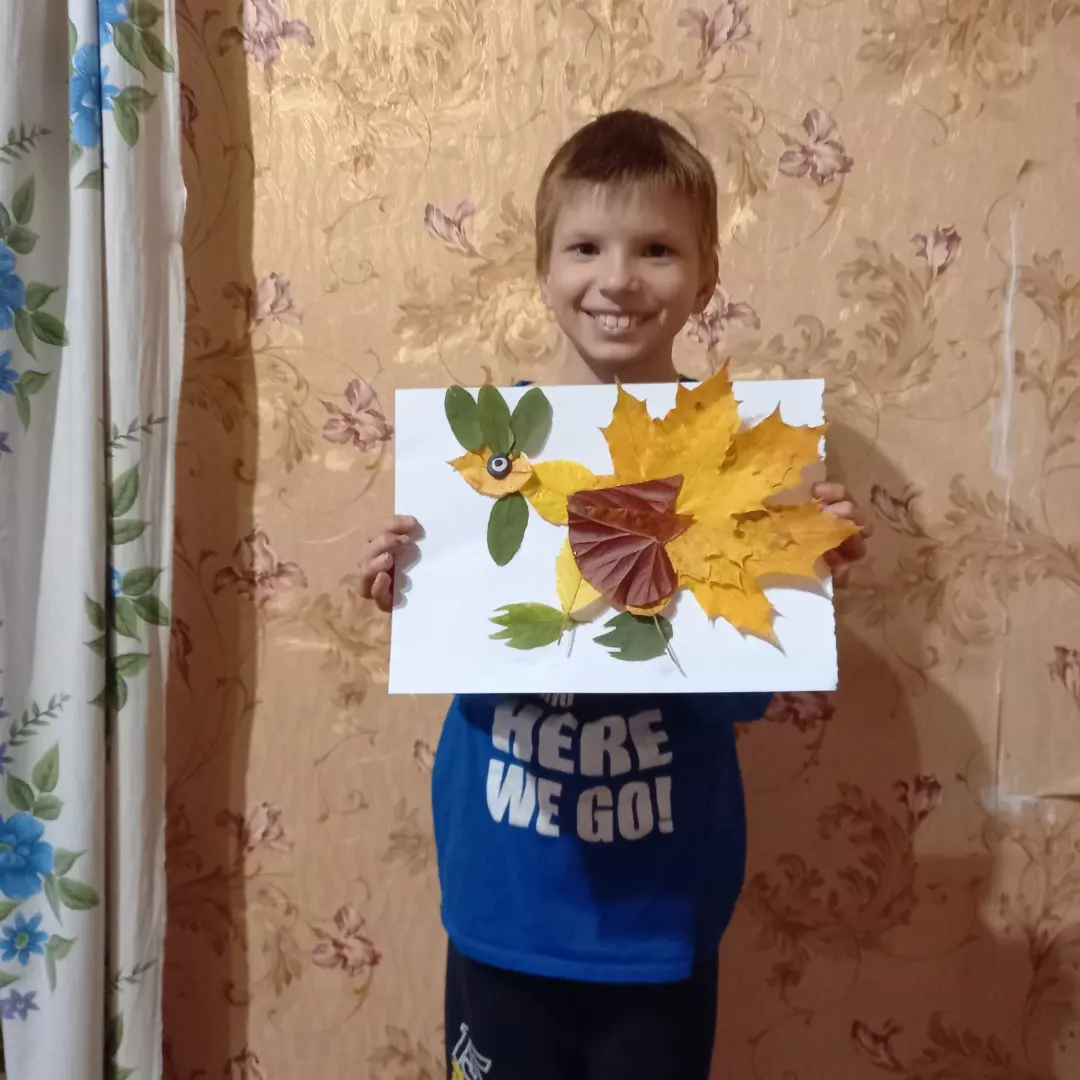     Лутай Гліб 5-А 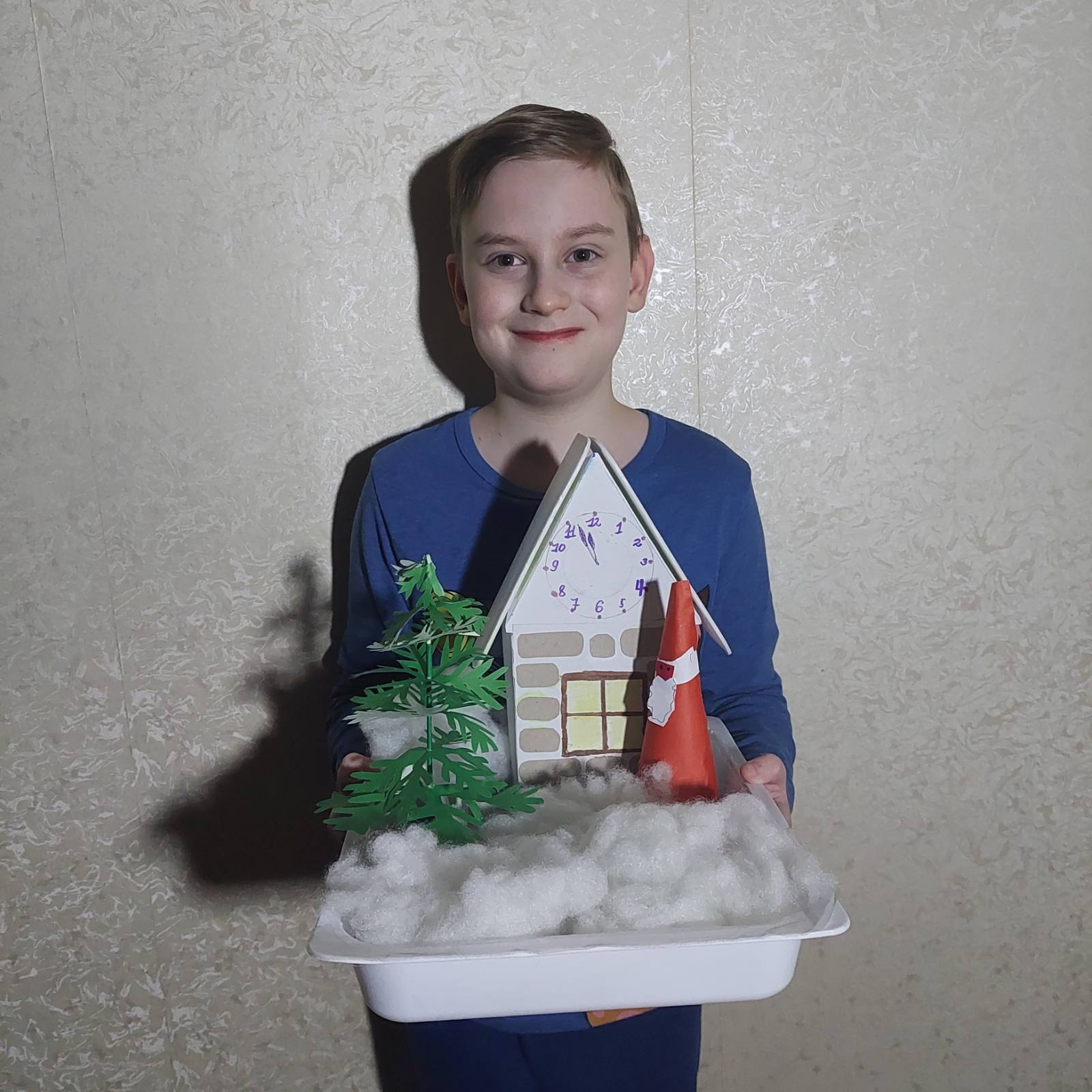 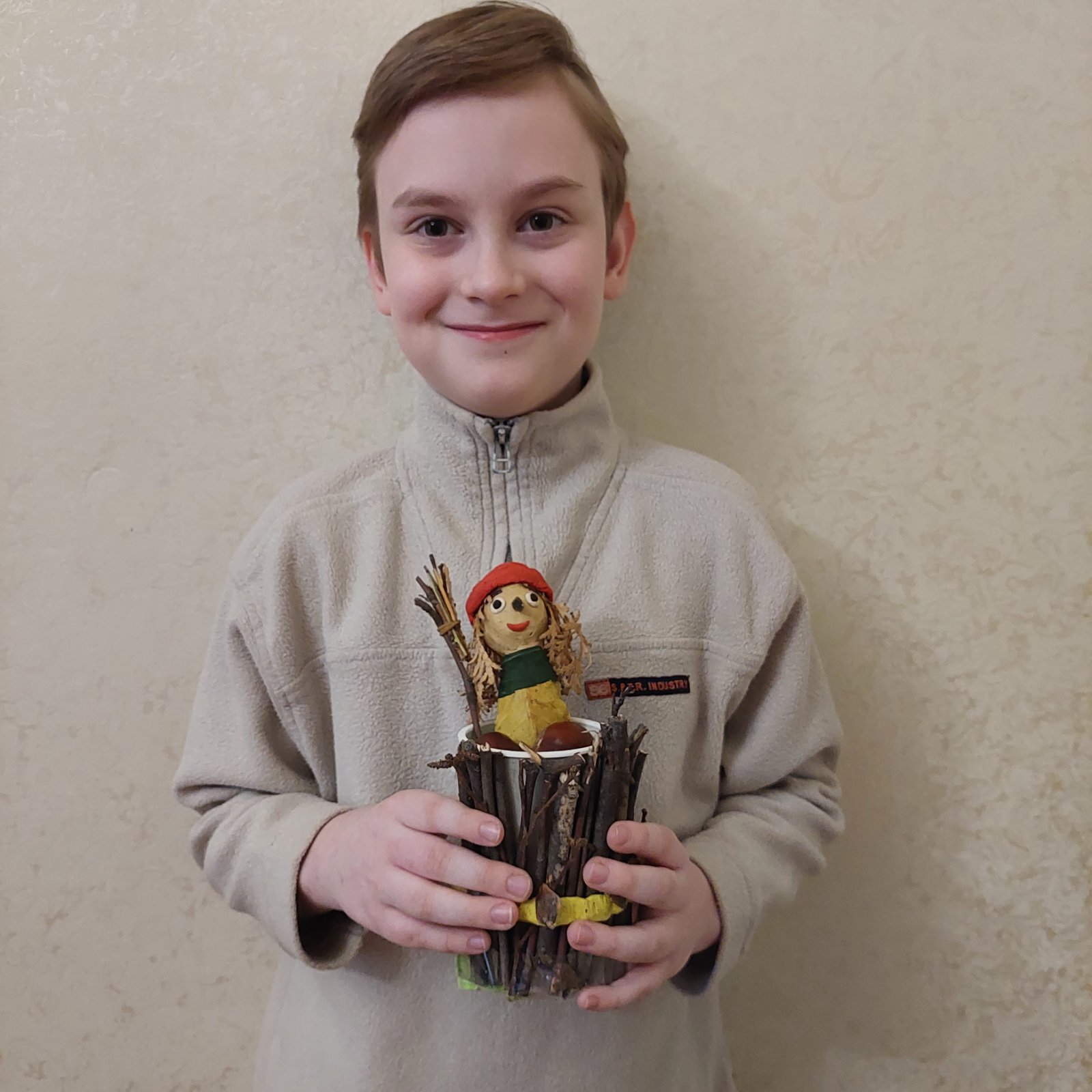   Ємельянов Андрій 8-Б клас 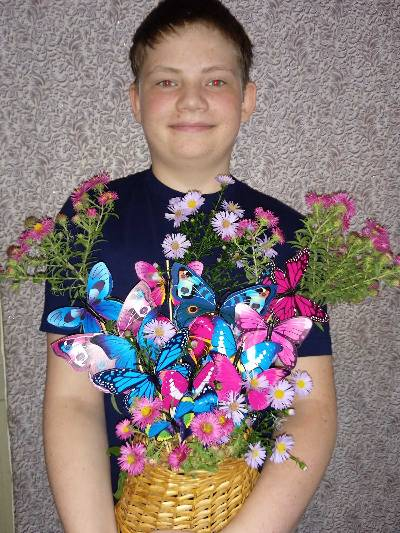  Зубко Богдан 8-Б клас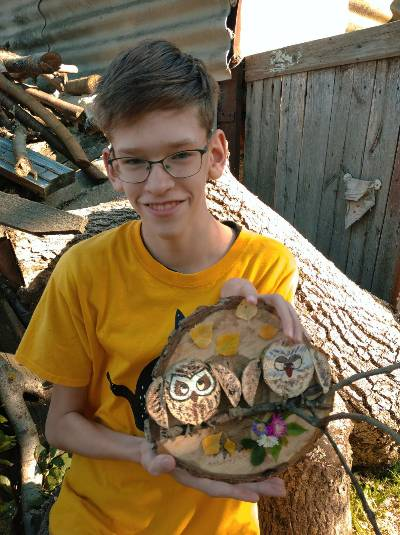   Тертишина Таня 10-А клас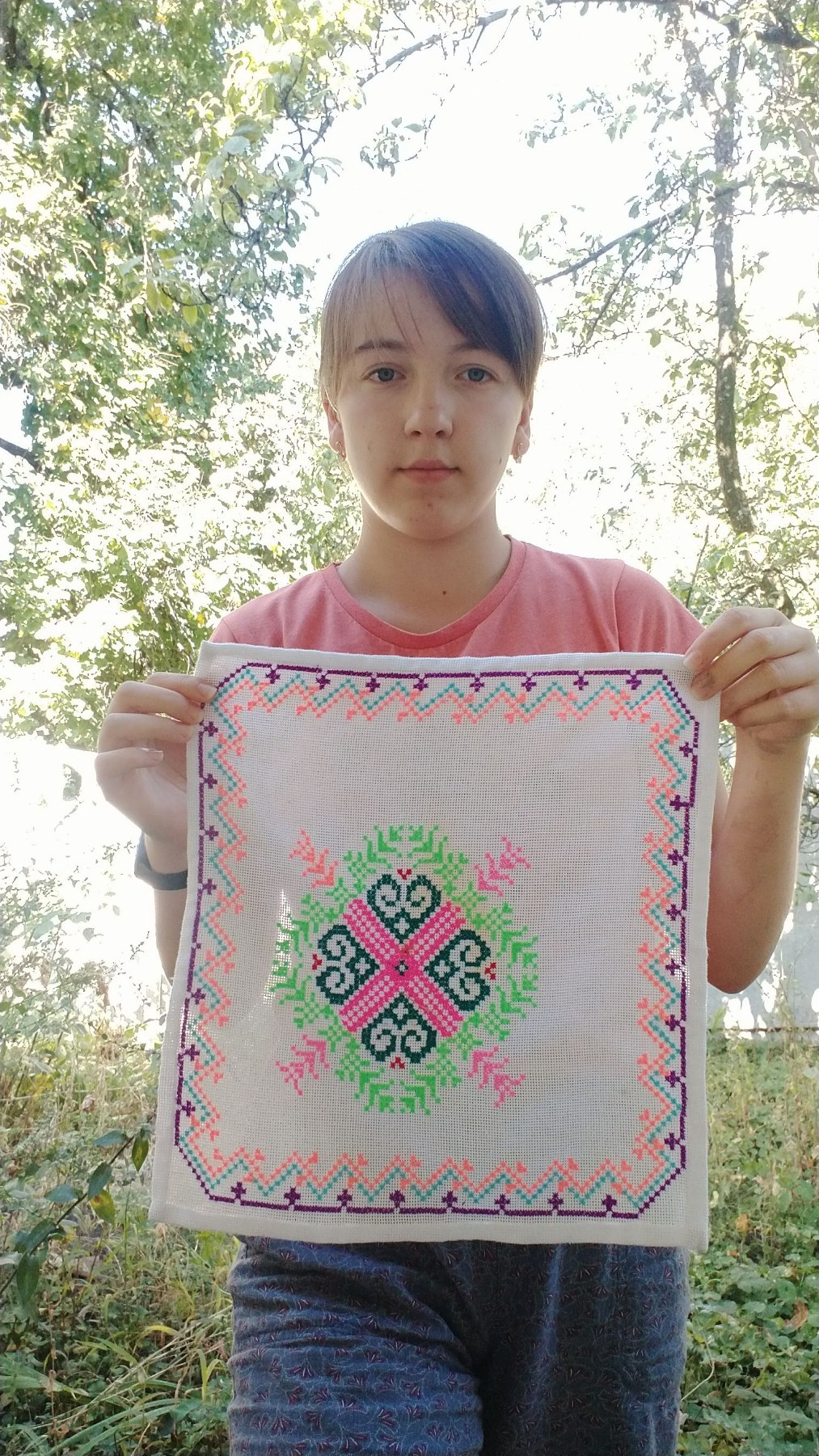   Пихтіна Кира 10-А клас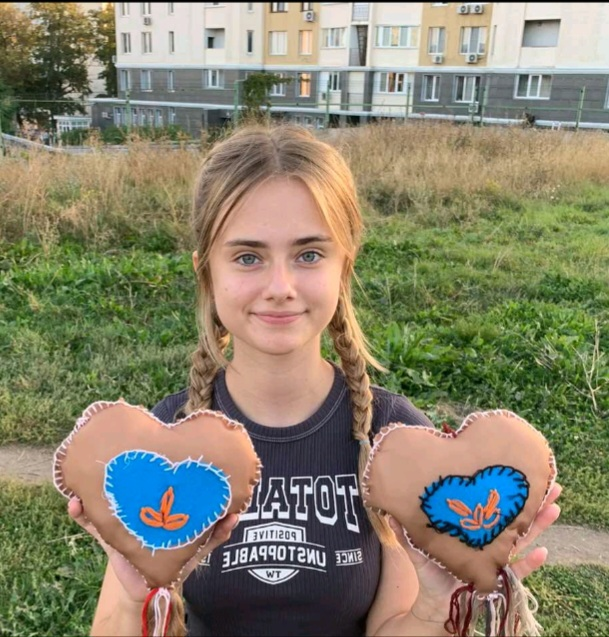 Проведені заходи підвищили інтерес дітей до предмета трудове навчання, дозволили повірити у свої сили, активізували творчі здібності. Учні отримали нові знання про різноманітний світ професій, про можливі хобі, знайшли для себе щось нове і несподіване.